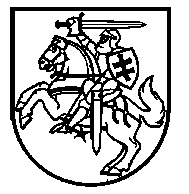 LIETUVOS RESPUBLIKOS ŠVIETIMO, MOKSLO IR SPORTO MINISTERIJAValstybės biudžetinė įstaiga, A. Volano g. 2/7, 01516 , tel. (8 5)  219 1225 / 219 1152, faks. (8 5)  261 2077,                     el. p. smmin@smm.lt , http://www.smm.lt. Duomenys kaupiami ir saugomi Juridinių asmenų registre, kodas 188603091.Atsisk. sąsk. LT30 7300 0100 0245 7205 „Swedbank“, AB, kodas 73000____________________________________________________________________________________________________________________Vadovaujantis Projektų administravimo ir finansavimo taisyklių, patvirtintų Lietuvos Respublikos finansų ministro 2014 m. spalio 8 d. įsakymu Nr. 1K-316 „Dėl Projektų administravimo ir finansavimo taisyklių patvirtinimo“, 157 ir 162 punktais, prašome sudaryti su pareiškėju dvišalę sutartį pagal 2014–2020 metų Europos Sąjungos fondų investicijų veiksmų programos 9 prioriteto „Visuomenės švietimas ir žmogiškųjų išteklių potencialo didinimas“ įgyvendinimo priemonę 09.2.1-ESFA-K-728 „Ikimokyklinio ir bendrojo ugdymo mokyklų veiklos tobulinimas“, patvirtintą 2015 m. balandžio 23  d. švietimo,mokslo ir sporto ministro įsakymu Nr.  V-380 „Dėl 2014–2020 m. Europos Sąjungos fondų investicijų veiksmų programos prioriteto įgyvendinimo priemonių įgyvendinimo plano ir nacionalinio stebėsenos rodiklių skaičiavimo aprašo patvirtinimo“.PRIDEDAMA:Lietuvos Respublikos švietimo, mokslo ir sporto ministro 2020 m. rugpjūčio 26 d. įsakymo Nr. V–1289 „Dėl finansavimo skyrimo projektams, pateiktiems pagal 2014–2020 metų Europos Sąjungos fondų investicijų veiksmų programos 9 prioriteto „Visuomenės švietimas ir žmogiškųjų išteklių potencialo didinimas“ įgyvendinimo priemonę 09.2.1-ESFA-K-728 „Ikimokyklinio ir bendrojo ugdymo mokyklų veiklos tobulinimas“ kopija, 5 lapai. Lietuvos Respublikos švietimo, mokslo ir sporto ministro 2020 m. rugpjūčio 26 d. įsakymo Nr. V–1288 „Dėl rezervinių projektų, pateiktų pagal 2014–2020 metų Europos Sąjungos fondų investicijų veiksmų programos 9 prioriteto „Visuomenės švietimas ir žmogiškųjų išteklių potencialo didinimas“ įgyvendinimo priemonę 09.2.1-ESFA-K-728 „Ikimokyklinio ir bendrojo ugdymo mokyklų veiklos tobulinimas“, sąrašo sudarymo” kopija, 2 lapai.Lina Janavičienė, tel. (8-5) 219 3565, el. p. lina.janaviciene@smm.ltEuropos socialinio fondo agentūrai   2020 -     Nr.      DĖL SUTARČIŲ SUDARYMODĖL SUTARČIŲ SUDARYMODĖL SUTARČIŲ SUDARYMOViceministrė                                                              Jolanta Urbanovič